Impacto de la Ley 1819 de 2016 para el tratamiento Tributario del Monotributo en los Comerciantes Informales del centro del municipio de Popayán  ANA MILAGROS SUAZAPABLO ANDRÉS PANTOJA VIANA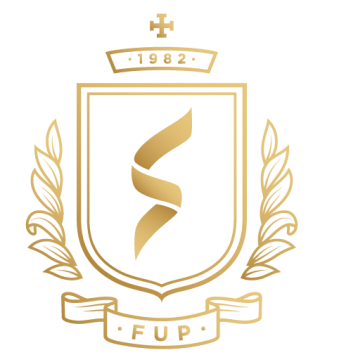 FUNDACIÓN UNIVERSITARIA DE POPAYÁNFACULTAD DE CIENCIAS CONTABLESPROGRAMA DE CONTADURIA2018Impacto de la Ley 1819 de 2016 para el tratamiento Tributario del Monotributo en los Comerciantes Informales del centro del municipio de Popayán  ANA MILAGROS SUAZAPABLO ANDRÉS PANTOJA VIANAPresentado a:Dr. Andrés Felipe AguilarDr. Fabián  LópezFUNDACIÓN UNIVERSITARIA DE POPAYÁNFACULTAD DE CIENCIAS CONTABLESPROGRAMA DE CONTADURIA2018Tabla de Contenido1. TituloImpacto de la Ley 1819 de 2016 para el Tratamiento Tributario del Monotributo en los Comerciantes Informales del centro del municipio de Popayán.  2. Planteamiento del problema    En el transcurso del tiempo, Colombia ha enfrentado grandes cambios y desafíos en materia tributaria, debido que ha venido avanzando en reducir las tasas de informalidad en la economía, sin embargo aún mantiene niveles altos frente a  la región. En efecto, las personas que laboran en la informalidad superan el 50%, y en el caso de los micros establecimientos la informalidad está alrededor del 70%. (Departamento de Comunicación y Educación Económica y Financiera del Banco de la república, 2017. No. 197).  Por consiguiente esta situación afecta la generación de empleo restringe la provisión de bienes públicos, limita el crecimiento y desarrollo económico y la competitividad en general.     Para contextualizar lo anterior en Colombia la tasa de informalidad laboral ha venido descendiendo desde el año 2008, sin embargo al 2016, se mantenía en niveles cercanos al 59%, muy por encima de la tasa observada en Chile, Argentina o Brasil. Una situación similar ocurre en la informalidad empresarial. En el caso de los micros establecimientos la informalidad está de alrededor el 70%. Estas empresas se caracterizan por ser de menor tamaño, no tener registros mercantiles, sanitarios, de calidad o seguridad, no seguir estándares contables y enfrentar restricciones para acceder a los productos financieros (Pronus 2015).   En concordancia con lo anterior, las  reformas de los marcos normativos que favorecen y mejoran las condiciones de los pequeños comerciantes, incentivando la legalización de los negocios y generando calidad para competir, está enmarcada en la ley 1819 del año 2016, por medio de la cual se adopta una reforma tributaria estructural, se fortalecen los mecanismos para la lucha contra la evasión y la omisión fiscal; dentro de la cual se crea el impuesto al Monotributo, con el fin de reducir las cargas tributarias, impulsando la formalidad y facilitando el cumplimiento de las obligaciones tributarias (Ley 1819 de 2016).     Este nuevo impuesto será aplicado a establecimientos como: peluquerías, panaderías tiendas almacenes de venta de celulares, entre otros; logrando así formalizar estos pequeños comerciantes con un impuesto de fácil cumplimiento y una tarifa reducida en la que automáticamente el comerciante va a adquirir el derecho de afiliarse a una caja de compensación y a la inscripción a los beneficios económicos periódicos. Al estar contemplado este nuevo impuesto para los comerciantes al por menor del país sin excepción, es de gran relevancia determinar cómo el monotributo impactaría en general la economía del gran porcentaje de comerciantes al por menor que se encuentran en el municipio de Popayán      La ley numero 1819 ingresa como una herramienta para realizar los diferentes cambios en el estatuto tributario Colombiano, sobre esta base se encuentra la creación del impuesto del monotributo dirigido a personas naturales que cumplan con los requisitos establecidos en el artículo 905 de la ley expuesta, por lo cual se reglamenta los sujetos pasivos del monotributo, los cuales podrán ser las personas naturales las cuales deben cumplir ciertas condiciones, como: […] que en el año gravable la persona natural hubiera obtenido ingresos brutos ordinarios o extraordinarios, iguales o superiores a 1.400 UVT e inferiores a 3.500 UVT,  en este mismo sentido que desarrollen una actividad económica en un establecimiento con un área inferior o igual a 50 metros cuadrados, que sean elegibles para pertenecer al Servicio Social Complementario de Beneficios Económicos Periódicos, BEPS, de acuerdo con la verificación que para tal efecto haga el administrador de dicho servicio social complementario, Que tengan como actividad económica una o más de las incluidas en la división 47comercio al por menor y la actividad 9602 peluquería y otros tratamientos de 106 belleza de la clasificación de actividades económicas -CIIU adoptada por la Dirección de Impuestos y Aduanas Nacionales -DIAN (Ley 1819 de 2016).    En el caso del Cauca y específicamente en el municipio de Popayán, existe un alto porcentaje de comerciantes al por menor, los cuales estarán incluidos dentro de la aplicación del Monotributo, por ello estas personas naturales se encuentran a la expectativa de este nuevo impuesto, que trae con el tanto beneficios como desventajas según las condiciones del mercado. Por esto se hace necesario realizar el presente estudio, donde se pretende determinar  qué impacto tiene realmente en cada establecimiento y sus propietarios.   En consecuencia con lo anterior se plantea el problema manifestado en el hecho de que alrededor del 50% de la población económicamente Activa (PEA), del Municipio de Popayán se dedica a actividades comerciales  sin cumplir con requisitos legales y tributarios tales como la inscripción de empresas en el Registro Mercantil y en la Superintendencia de Administración Tributaria (SAT), situación que supone el incumplimiento de sus obligaciones tributarias en las mismas proporciones.   Según un sondeo preliminar en el centro de comercio del Municipio de Popayán, se pudo evidenciar los siguientes aspectos que describen de alguna manera la situación problema alrededor de la informalidad. La mayoría de los propietarios de establecimientos informales, no tienen al día sus obligaciones tributarias, no realizan un aporte al sistema de seguridad social (Aporte a pensión y cobertura médica), tienen una desorganización administrativa y financiera y no tienen un control de sus ingresos y gastos.En concordancia con las situaciones planteadas se formula la siguiente pregunta problema.2.1. Formulación del problema¿Qué impactó genera  la ley 1819 de 2016 para el tratamiento tributario del Monotributo en los comerciantes informales del centro del municipio de Popayán? 3. Justificación   La investigación propuesta tiene como propósito evidenciar la problemática del sector de la economía informal,  partiendo de un análisis general, el origen y los grados de informalidad existentes en el  Municipio de Popayán, además de considerar algunos enfoques teóricos sobre la Economía Informal. El problema planteado se justifica estadísticamente al “ hecho de que alrededor del 75% de la Población Colombiana Económicamente Activa (PEA) se dedican a actividades informales ya sean productivas, comerciales y de servicios sin cumplir con requisitos legales y tributarios tales como la inscripción de las empresas en el Registro Mercantil y en la Superintendencia de Administración Tributaria (SAT)”, situación que supone el incumplimiento de sus obligaciones tributarias en las mismas proporciones (Nueva Reforma Tributaria, 2016).    Esta investigación permite comprobar que los trabajadores de la economía informal  específicamente en el sector del centro del Municipio de Popayán, tienen un potencial que puede ampliar la base tributaria y pasar a formar parte del universo de contribuyentes del fisco, tras la creación de un régimen especial que les permita pagar tasas mínimas, de acuerdo con el Principio de Equidad y Justicia Tributaria y efectuar sus trámites de manera simplificada. El proceso investigativo está enfocado en el tipo de estudio descriptivo y enfoque mixto  se realizará por medio de una encuesta  a los trabajadores de la economía informal del sector del centro del Municipio de Popayán.          Resulta oportuno mencionar que cuando se crea la ley 1819 con el objetivo de  fortalecer los mecanismos para la lucha contra la evasión y la elusión fiscal, nace el impuesto de monotributo, con el fin de reducir las cargas tributarias, impulsando la formalidad y facilitando el cumplimiento de las obligaciones que poseen los comerciantes frente las diferentes entidades regulatorias, “este nuevo impuesto será aplicado a pequeños comerciantes al por menor, como un tributo de fácil cumplimiento, estipulando una tarifa reducida en la que automáticamente el comerciante va a adquirir el derecho de afiliarse a una caja de compensación, al igual que la inscripción a los beneficios económicos periódicos” (Nueva Reforma Tributaria, 2016., p.112).         Al estar contemplado este nuevo impuesto para los comerciantes, es de gran relevancia determinar el efecto que tendrá la aplicación del monotributo en los pequeños comerciantes que se encuentran en el municipio de Popayán.3.1. Justificación Teórica. Se postulan teorías y conceptos sobre Monotributo, específicamente dentro de la Ley 1819 de 2016, Economía informal, enfoques teóricos de economía informal, informalidad, obligaciones tributarias, beneficios y ventajas de la legalización tributaria.  En concordancia con lo anterior se referencia todo el marco normativo que rige el Monotributo 3.2. Justificación metodológica. En la metodología escogida para la presente Investigación, se seleccionó el tipo de estudio descriptivo, donde se busca especificar propiedades o cualquier otro fenómeno que sea sometido a análisis; mide o evalúa diversos aspectos, dimensiones o componentes del fenómeno a investigar, desde el punto de vista científico. Es decir, en el estudio descriptivo se selecciona una serie de cuestiones y se mide cada una de ellas independientemente, de esta manera se describe lo que se investiga y los conceptos a medir se convertirán en variables (Bernal, 2006, p.112) y enfoque cualitativo y cuantitativo.En este sentido, el estudio establece las causas y consecuencias de una problemática social y financiera que básicamente radica por la no formalidad de negocios,  incentivando la legalización de los negocios y generando la calidad para competir, está enmarcada en la ley 1819 del año 2016, por medio de la cual se adopta una reforma tributaria estructural, se fortalecen los mecanismos para la lucha contra la evasión y la omisión fiscal.3.3. Justificación práctica.    A través del estudio se aplican los conocimientos adquiridos de la Facultad de Ciencias Contables del Programa de Contaduría para permitir una relación entre la teoría y la práctica.     En el nivel social, sirve para determinar a partir del pleno conocimiento de la situación real, bien definida, con la suficiente información confiable y comprobada; con el conocimiento y la determinación de las limitaciones y potencialidades para llevar a cabo los propósitos. Esto es con el fin de aprovechar al máximo las circunstancias y características propias del sitio o del campo de acción y en el  nivel económico poder aplicar las normas vigentes que rige en este caso el Monotributo y como se puede generar soluciones a problemas identificados.4. Objetivos4.1. Objetivo GeneralDeterminar el  impacto que trae la ley 1819 de 2016 para el tratamiento  del Monotributo en los comerciantes informales del centro del municipio de Popayán - Cauca.4.2. Objetivo EspecíficosRecolectar información de los diferentes comerciantes informales del municipio de Popayán en la que se pueda reflejar el cumplimiento de los requisitos establecidos para contribuir con este nuevo impuesto.Analizar la información obtenida con el fin de presentar el impacto real que se presenta a nivel económico y social de los comerciantes informales del municipio de Popayán, con  el tratamiento tributario del monotributo en los comerciantes informales del centro del municipio de Popayán.Presentar  resultados con las  respectivas evidencias donde se muestre de forma clara que beneficios y desventajas trae el impuesto al monotributo para los comerciantes al por menor  del centro del municipio de Popayán – Cauca.5. Marco Referencial    En efecto el monotributo en Colombia es un impuesto nuevo en el país, y que no tiene referentes nacionales, aunque este impuesto a nivel internacional, ya ha sido nombrado y practicado en países como Argentina, México, y Perú; ya que estos son referentes respecto a la contribución de pequeñas empresas que se encuentran aportando con este impuesto a la equidad tributaria (Plazas, J., 2015).Para Salim & Ángela, (2016) :[…] este impuesto fue implementado con el fin de sustituir el pago de impuesto a las ganancias y al valor agregado, otro objetivo del presente fue simplificar las obligaciones tributarias que presentaban los pequeños contribuyentes, objetivo que en su trayectoria no ha sido cumplido del todo; otro factor por el cual fue creado al igual que en Colombia es lograr disminuir la evasión de impuestos; la presente ley al pasar el tiempo de su reglamentación, no ha logrado suplir las necesidades que presentan las personas pertenecientes a la práctica del monotributo (p.33).   Esto evidencia que hay razones suficientes para  la recaudación tributaria, las estadísticas muestran que hay un enorme sector informal de la economía, que podría definirse como agentes económicos individuales no organizados, de productividad mínima, que utilizan por lo general mano de obra familiar, no acumulan excedentes, carecen de sistemas de organización interna.Según, Chaumont, &León, (2016) refiere que: […] tal como se observa en varios países de américa latina el nacimiento del monotributo, ha mejorado la situación de varios sectores de la sociedad que realizan o se dedican a actividades informales en el mercado, siendo excluidos de los sistemas de seguridad social, gracias a este nuevo impuesto se les dio mayor formalidad a estas personas, debido a que esta normatividad busca que toda actividad económica tenga una regulación como contribuyente  (p.11).5.1. Marco Teórico    La economía informal, tiene diferentes elementos que sirven para delimitarla; desde el cumplimiento de la ley comercial y/o laboral, el cumplimiento de los registros o la administración burócrata, hasta el tamaño de la empresa. Como lo refiere Cárdenas, (2013):[…] la economía informal puede enfocarse desde tres puntos de vista: Economía informal: Las actividades económicas que buscan fines lícitos pero operan al margen de la ley. Economía subterránea: Las actividades económicas que utilizan medios ilícitos para la obtención de fines también ilícitos. Microempresa: Negocios pequeños que persiguen fines lícitos pero que pueden operar legal o ilegalmente  (p.32).    Tal como se observa el monotributo no asusta a los comerciantes, pero lo quieren analizar: En el año 2016 el anuncio del Ministro Cárdenas respecto al monotributo para el año 2017, despertó intranquilidad en los pequeños y medianos comerciantes del país, entre ellos los comerciantes al por menor, peluqueros, panaderos, entre otros pequeños comerciantes.   Hechas las consideraciones anteriores muchos de los comerciantes al conocer esta reglamentación tributaria se han tranquilizado al ver que “no están obligados a contribuir bajo este esquema, debido a que los comerciantes podrán escoger entre seguir pagando los mismos impuestos o pagarlos por medio del monotributo, según la opción que crea más adecuada” (Acosta., 2017).El Monotributo según Ley 1819 de 2016.  En la Ley 1819 de 2016, del Monotributo, se sustenta básicamente en los artículos 903 al 908, la creación sujetos, componentes y valor del Monotributo, que a  continuación se esbozará de forma específica:     En el Artículo 903, se expresa que:    A partir del  1° de enero de 2017 se crea el monotributo: con el fin de reducir las cargas formales y sustanciales, impulsar la formalidad y en general simplificar y facilitar el cumplimiento de la obligación tributaria de los contribuyentes que voluntariamente se acojan al régimen previsto en el presente capítulo.   El artículo 904. Hecho generador y base gravable del monotributo. Adicionado por el artículo 165 de la Ley 1819 de 2016, en donde expresa que el componente de impuesto del monotributo se genera por la obtención de ingresos, ordinarios y extraordinarios, y su base gravable está integrada por la totalidad de los ingresos brutos, ordinarios y extraordinarios, percibidos en el respectivo periodo gravable.   El artículo 905. Sujetos pasivos. Igualmente adicionado por el artículo 165 de la Ley 1819 de 2016,  argumenta que podrán ser sujetos pasivos del monotributo las personas naturales que reúnan las siguientes condiciones:Que en el año gravable hubieren obtenido ingresos brutos ordinarios o extraordinarios, iguales o superiores a 1.400 UVT e inferiores a 3.500 UVT.Que desarrollen su actividad económica en un establecimiento con un área inferior o igual a 50 metros cuadrados.Que sean elegibles para pertenecer al Servicio Social Complementario de Beneficios Económicos Periódicos, BEPS, de acuerdo con la verificación que para tal efecto haga el administrador de dicho servicio social complementario.Que tengan como actividad económica una o más de las incluidas en la división 47 comercio al por menor y la actividad 9602 peluquería y otros tratamientos de belleza de la Clasificación de Actividades Económicas (CIIU) adoptada por la Dirección de Impuestos y Aduanas Nacionales (DIAN).   Parágrafo 1o. Podrán ser sujetos pasivos del monotributo las personas naturales que sin cumplir el numeral 3 del presente artículo hayan efectuado cotizaciones al Sistema General de Pensiones y al régimen contributivo en salud por lo menos durante 8 meses continuos o discontinuos del año gravable anterior.    Parágrafo 2o. Las personas naturales que no cumplan con la condición descrita en el numeral 1 del artículo 905, por haber obtenido ingresos brutos ordinarios o extraordinarios inferiores al umbral mínimo allí establecido podrán acogerse voluntariamente al esquema de monotributo y percibir los beneficios contemplados en el régimen. Aquellos que tampoco cumplan con el numeral 3 del artículo en mención, y que hayan efectuado cotizaciones al Sistema General de Pensiones y al régimen contributivo en salud por lo menos durante 8 meses continuos o discontinuos del año gravable anterior, tendrán el mismo tratamiento de los sujetos pasivos del parágrafo 1o.En el artículo 906. Sujetos que no pueden optar por el monotributo.  Artículo adicionado por el artículo 165 de la Ley 1819 de 2016, sustentan que no podrán optar por el monotributo las siguientes personas:Las personas jurídicas.Las personas naturales que obtengan rentas de trabajo.Las personas naturales que obtengan de la suma de las rentas de capital y dividendos más del 5% de sus ingresos totales.Las personas que desarrollen simultáneamente una de las actividades relacionadas en el artículo anterior y otra diferente.    Artículo 907. Componentes del monotributo.  Expresa que el monto pagado por concepto del monotributo tiene dos componentes: un impuesto de carácter nacional y un aporte al Servicio Social Complementario de BEPS.    En el caso de los contribuyentes de que trata el parágrafo 1 del artículo 905 del presente Libro, el monto pagado por concepto del monotributo tiene dos componentes: un impuesto de carácter nacional y un aporte al Sistema General de Riesgos Laborales.Y el Artículo 908. Valor del monotributo.  En este artículo se argumenta que el valor a pagar por el monotributo dependerá de la categoría a la que pertenezca el contribuyente, que a su vez dependerá de sus ingresos brutos anuales, así:Tabla 1. Valor del Monotributo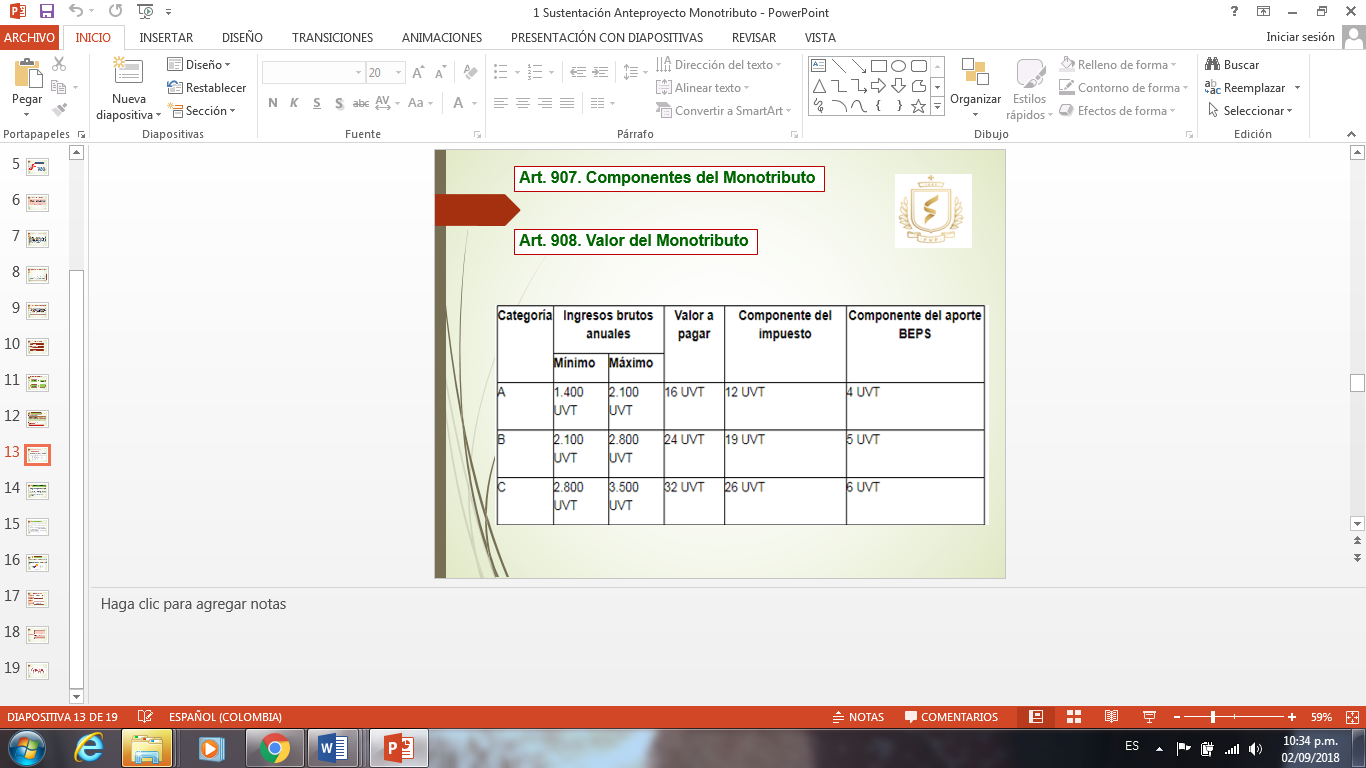 Parágrafo 1o. Para los contribuyentes de que trata el parágrafo 1 del artículo 905 del presente Libro, el monto del aporte al Sistema General de Riesgos Laborales se hará conforme a la tabla de cotizaciones establecida por el Gobierno nacional. El monto restante pagado por concepto de monotributo constituye un impuesto de carácter nacional.Parágrafo 2o. Cualquier contribuyente del monotributo puede optar por contribuir en una categoría superior a la que le sea aplicable, de conformidad con lo previsto en este artículo.   Por lo anterior, el  monotributo es un tributo opcional de determinación integral, de causación anual, que sustituye el impuesto sobre la renta y complementarios, a cargo de los contribuyentes que opten voluntariamente por acogerse al mismo       Cabe decir que el monotributo, ha tocado a todos los sectores de la economía, y que ha sido antecedida por un estudio serio de expertos tributarios; el monotributo no es un impuesto para pequeños comerciantes, sino que es una opción que simplifica el pago de impuestos que hoy pagan como lo es el pago de  renta ordinaria y complementarios, este impuesto es una medida beneficiosa que acaba la informalidad haciendo más fácil el recaudo tributario, estos beneficiarios al ser formales pueden incrementar sus ventas sin reducir su capital de trabajo mediante retenciones, logrando acceder a créditos para mejorar y estabilizar sus negocios (Carrasco, 2016.).     A propósito de lo citado puede resultar que al implementar monotributo en Colombia, para los interesados del municipio de Popayán, el porcentaje  que resulte de la encuesta que se va aplicar es un tributo opcional del que se puede acoger voluntariamente según lo determinado en el proyecto de la reforma, “el propósito de este es sustituir el impuesto sobre la renta en relación con las actividades del comercio al por menor; queda prohibido acogerse al monotributo: las personas jurídicas, las personas naturales que obtengan rentas de trabajo, de capital y dividendos por más del 5% de sus ingresos totales” (Romero., 2016).   Según información suministrada por la gran encuesta del DANE en el año 2012 los comerciantes del centro de Popayán trabajan  o están buscando empleo en un 20%, la mano de obra existente del sector comercial son payaneses que encontraron mayores  posibilidades de emplearse en este espacio, es así que en el 2012, represento el 25,1% del total de los empleos informales de la ciudad, negocios como la manufactura 15,5%, venta de ropa, 8 % cacharrerías 10,2%, y venta de comida, que es lo que más sobresale dentro de la demanda efectiva de la mano de obra informal y que la mayoría no están registrados en la cámara de comercio.    La informalidad es un tema que aún no genera consenso en su definición y por y tanto en su medición a nivel general, para el DANE son trabajadores informales los trabajadores de oficio familiares  sin remuneración, trabajadores por cuenta propia no profesionales ni técnica, empleados del servicio doméstico, empleados y patrones de empresa del sector privado de hasta diez trabajadores,  la informalidad esta liada al no pago de seguridad social  pensión por parte del trabajador  (Gómez., 2006).     Según el Centro Nacional de Consultoría (entidad que apoyo el proceso de diagnósticos socio económico) se recolecto la información secundaria disponible en las instancias oficiales de Popayán y se incorporó la información primaria derivada de los ejercicios participativos realizados; se generó el Diagnóstico Socioeconómico de Popayán. El documento explica los factores locales del mercado laboral  de la economía informal del centro de Popayán con el objeto de promover la generación de una política pública que atienda decididamente la generación de empleo como un eje estratégico del municipio de Popayán.     Popayán sufre el fenómeno del desempleo de una forma estructural y ocupa sistemáticamente, los primeros lugares de las ciudades con mayores tasas e indicadores en Colombia. La mayor tasa de desempleo se presentó en el 2008, cuando este índice alcanzó un 24,5%. Los comerciantes del centro de Popayán destinan gran parte de sus ingresos al sistema de créditos, lo que muchas veces  genera grandes pérdidas económicas en para este sector.    El comercio informal de Popayán ha tenido un impacto profundo en la economía del sector, es una de las actividades a la que se dedican muchas personas y representan el único ingreso para sus familias, es por eso que la recaudación de impuestos no sólo se debe realizar con el aumento de éstos a los sectores que ya son contribuyentes, sino que la sociedad se debe concientizar sobre la importancia del pagarlos.    Es por eso que independiente de las medidas que tome el gobierno respecto al tema de recaudación de impuestos como el monotributo, el sector comercial de Popayán debe comenzar a proponer modelos de negocios que contribuyan a la regulación y al pago de monotributo.Según, Gómez., (2006), refiere al respecto:[…] cualquier persona pensaría que se favorece el comercio informal pero no es así. Una vez que se adquiere el inventario se busca la forma de venderlo a comercializadoras con descuentos y condiciones atractivos; estas operaciones de compra-venta son totalmente transparentes y se facturan, cuando la comercializadora vende al consumidor final el precio incluye IVA y se evita la evasión de impuestos.   Si este tipo de esquemas se ven favorecidos por los gobiernos, el sector empresarial haría una gran contribución para resolver uno de los problemas más importantes respecto a las contribuciones del sector del ambulantaje.     Popayán tiene una estructura productiva concentrada en el sector terciario. El comercio, los servicios financieros, técnicos y profesionales, los servicios generales y comunales, la construcción, el transporte y en menor proporción la industria manufacturera aglutina las actividades económicas generadoras de empleo en la ciudad. Son labores con una incipiente articulación a las cadenas productivas y con poca generación de valor (Romero., 2016).     Según el diagnóstico presentado por el Centro Nacional de Consultoría, la calidad del empleo informal en Popayán es precaria y se soporta condiciones de un alto grado de temporalidad y la calidad del salario es baja,  y es que  el comercio informal no se realiza necesariamente en la calle; puede tener lugar en casas habitación propias o, dada su naturaleza, puede no tener propiamente un espacio para realizarse. La mayor parte del comercio informal es el que llevan a cabo los comerciantes ambulantes, llamados así en tanto que no siempre tienen un lugar fijo para vender sus mercancías. Los “ambulantes” son los que ofrecen sus mercaderías en las aceras, en la calle,  en el parque, paraderos de autobuses,     Por lo tanto el monotributo incentivaría la adopción del régimen, por los  beneficios tangibles para los contribuyentes, ya que una parte del pago del tributo es un aporte al programa de Beneficio Económico Periódico (BEPS), que les permitirán a los comerciantes informales acceder a un sistema de protección de la vejez; acceder a una cobertura de un seguro de vida y exequial, a un régimen de independientes de Cajas de Compensación Familiar (Ley 789 de 2002), y a la afiliación a la Administradora de Riesgos Laborales (ARL). Adicionalmente, contempla una exención a la retención del impuesto de renta que se aplica hoy en estos comercios minoristas al utilizar medios de pagos electrónicos.    Aunque Popayán no se caracteriza por ser una ciudad empresarial, existen iniciativas y proyectos, principalmente del sector privado con una importante participación del ente municipal, que realizan esfuerzos para mejorar las condiciones de las empresas existentes, en su mayoría microempresas, y disminuir la informalidad de la economía local. Plan Local de Empleo de Popayán (Cauca). La ruta del desarrollo económico y social Mayo de 2012  (Romero., 2016).Popayán se ha mantenido en un nivel bajo en el proceso de desarrollo económico, situación que se explica por varios factores entre los que se destacan, la escasa iniciativa empresarial del Payanés y la fuerte dependencia del sector oficial como principal generador de empleo. Participa también en la distribución de productos industriales llegados principalmente del centro y Sur del País, por la vía Panamericana. La Ciudad no posee gran número de industrias, ni es centro importante para el acopio de la producción de bienes primarios de la región, los productos del sector primario, salen por lo general, sin pasar por un proceso industrial (Gómez., 2006).Es evidente que el impuesto y todo el sistema tributario que hoy conocemos en Colombia, se inició en la edad media, donde se solicitaba este tributo a cambio de la explotación de tierras, ya en un contexto tributario se originó en el precepto constitucional en donde todos los nacionales están obligados a contribuir en los gastos del estado.     En Colombia al impuesto se le dio inicio con la firma del contrato desde España, en donde se estableció a través de la corona la obtención de diferentes bienes de valor como lo eran el oro, las piedras preciosas y tierras, “dentro de este sistema los indígenas ya se encontraban pagando un tributo a sus caciques, representados en frutos de la tierra como el maíz, a ellos con la llegada de Colon se les impuso unos tributos según las capacidades económicas de cada grupo indígena” (Junguito, R., 2012).    Por lo cual los gobernantes de la colonia  fueron los encargados de cobrar los impuestos creando instituciones para el recaudo de estos, entre estas se encontraba la encomienda, que consistía en delegar a una persona de cobrar a los indígenas un tributo por la explotación de una tierra; la mita que se refiere a los trabajos forzados realizados por indígenas a los cuales se le eran retribuidos cuidados para la salud y jornadas de trabajo no muy extensas. Ya con la llegada de la época colonial fueron creados los impuestos de alcabala que era el impuesto al consumo, la avería que era el derecho de aduana de quienes exportaban (Junguito, R., 2012).    Asumiendo este hecho de que los impuestos existentes en Colombia son heredados del sistema colonial español, el cual se caracterizó por ser básicamente regresivo, ya que la mayoría de bienes traídos del exterior, contribuyeron al impuesto de aduanas que era el recurso más importante para el estado, en la actualidad hay otros impuestos nacientes. Como lo manifiesta Plazas (2016): […] los impuestos principales a nivel nacional entre ellos: el impuesto sobre la renta y complementarios, el impuesto de valor agregado (IVA) y el impuesto sobre la equidad. Así mismo se encuentran los impuestos departamentales tales como: Impuesto a la lotería, impuesto al consumo de cigarrillo, impuesto al consumo de gasolina, entre otros. Por otra parte, se encuentran los impuestos municipales como lo son: el impuesto de avisos y tableros, el impuesto predial, impuesto de industria y comercio, entre otros (p.29)    En el marco de las observaciones históricas anteriores, se crea un nuevo impuesto, el  monotributo que es un impuesto voluntario que entro en vigencia el 01 de enero de laño 2017, siendo reglamentado por la ley 1819 del año 2016, con una adición mediante el decreto 738 del 8 de mayo de 2017, este impuesto es dirigido a los pequeños comerciantes que hoy declaran renta y no están obligados a facturar IVA, que involucra a  un grupo de pequeños comerciantes que se encuentran en  las peluquerías, panaderías y comerciantes al por menor de todo el país; este impuesto es solo un pago que hoy sería inferior al impuesto de renta, logrando con el monotributo obtener beneficios económicos periódicos y tener acceso a cobertura de riesgos de incapacidad, invalidez o muerte.   El nuevo impuesto creado manifiesta que, “las personas que pueden estar sujetas a este impuesto deben cumplir con ciertos requisitos en los ingresos brutos iguales o superiores a 1400UVT e inferiores a 3500 UVT, es decir que en el año inmediatamente anterior sus ingresos se encuentren dentro de esos rangos y que tengan como actividad económica peluquerías u otros tratamientos, y distribución de productos al por menor, según el código establecido por la DIAN en la Clasificación Industrial Internacional Uniforme CIIU, que es la clasificación de las diferentes actividades económicas en el país (Rodríguez., 2009).   Acosta., (2017) manifiesta que “este nuevo impuesto no está sujeto a personas que no pueden optar porque son personas jurídicas, personas naturales que obtengan rentas de trabajo, personas naturales que obtengan de la suma de las rentas de capital y dividendos más del 5% de sus ingresos totales, y personas que desarrollen simultáneamente una de las actividades relacionadas en el artículo anterior y otra diferente” (p.71).Según Santamaría & López Obregón, (2017) refiere que:   […] implementación del nuevo impuesto del monotributo, establece dos tipos de monotributista uno de ellos son los monotributistas BEPS, los cuales al no estar aportando a seguridad social tendrán un beneficio al servicio social complementario de beneficios económicos periódicos, otro son los monotributistas ARL, los cuales podrán tener el beneficio de ser parte del sistema general de riesgos laborales, teniendo en cuenta que, a la hora dela inscripción en el registro único tributario (RUT), se debe certificar la cotización de 8 periodos continuos de servicio social complementario de beneficios económicos periódicos (BEPS), siendo un beneficio para las personas que no han logrado tener aportes al sistema de general de pensiones y al régimen contributivo de salud. (p.22)    Como lo manifiesta Santamaría, (2017) “los beneficios económicos periódicos son un programa de ahorro voluntario que hace parte del nuevo modelo de protección para la vejez, favoreciendo actualmente a los colombianos que no tienen la posibilidad de cotizar pensión, o que cumpliendo la edad requerida no han logrado obtenerla. Este programa permite realizar un ahorro de manera individual, independiente y voluntario, esperando tener una protección para el futuro de la población que tiene ingresos inferiores a un salario mínimo” (p.13).    Estos beneficios económicos mencionados nacen con el fin de buscar mecanismos de protección para la vejez, teniendo como objetivo principal crear un ahorro a largo plazo para las personas de escasos recursos, para que al finalizar su etapa productiva obtengan un ingreso.   Y este es un punto muy importante porque al tener un ahorro con permanencia de aportes será premiado con un subsidio del 20% entregado por parte del gobierno; esperando así mejorar la calidad de vida delas personas que se acojan a este en su etapa de adulto mayor, es por eso que la entidad encargada de administrar “los beneficios económicos periódicos será Colpensiones, en donde los costos de administración del programa serán reconocidos por la entidad ya nombrada y una participación en la financiación del subsidio el presupuesto General de la Nación” (Santamaría & López Obregón, 2017).    Otro punto, es que el programa de beneficios económicos periódicos (BEPS) no es una pensión, sino un servicio social complementario de protección para la vejez, siendo una manera de ahorro más flexible para los ciudadanos, es decir se ajusta al monto que puedan pagar y en el tiempo que ellos deseen. “Otra ventaja de realizar este ahorro es que estos recursos se pueden trasladar al sistema general de pensiones si en algún momento se cotizo pensión y se desea incrementar el valor de la misma” (López., 2017).    Por lo tal las personas que cuentan con una pensión no pueden optar por este beneficio, porque el programa va destinado para personas que no obtienen ingresos suficientes para acceder a una pensión, pero si se beneficiaran los ciudadanos colombianos mayores de 18 años, y que pertenezcan  a los niveles I, II o III del SISBÉN, y en el caso de las personas indígenas residentes en resguardos, deberán presentar el listado Censal, las personas que no estén vinculadas al Sisben no podrán vincularse para realizar el ahorro BEPS.   Los recursos ahorrados en la cuenta individual de beneficios económicos periódicos (BEPS) se pueden devolver siendo un único pago sin el incentivo periódico del 20%. Los aportes realizados al programa podrán ser solicitados al cumplir el requisito de edad, “el cual para las mujeres es de 57 años y para los hombres 62 años; en caso de que la persona fallezca en su etapa de ahorro sus herederos podrán reclamar su rendimiento sin incluir el incentivo del 20%. Por otra parte, si la persona está recibiendo su pago de ingreso bimestral y falleciera, el beneficio no es heredable” (López., 2017).    Hay que tener en cuenta que para la inscripción del monotributo se debe realizar la actualización del registro único tributario (RUT) de manera presencial entre el 1 de enero y el 31 de marzo del respectivo año, o para algún cambio de régimen de esta manera al monotributo o cualquier desvinculación se debe realizar durante este periodo, de “esa declaración y el pago del monotributo debe presentarse en un formulario simplificado anualmente dentro de los plazos establecidos por el gobierno nacional, siendo determinada como fecha de vencimiento de declaración y pago el 31 de enero de 2018 para las personas inscritas hasta el 31 de marzo de 2017 al impuesto del monotributo”  (Santamaría & López Obregón, 2017).   Cabe decir que en la ley 1819 de 2016, se dan tres categorías de pago de monotributista en la cual la base gravable del monotributo se realiza según el total de ingresos brutos ordinarios y extraordinarios del año gravable inmediatamente anterior, al ser realizados los pagos durante el respectivo año gravable serán considerados anticipados del impuesto; estas retribuciones pueden realizarse a través de redes electrónicas que manejen el administrador del servicio social.   Por tanto las personas sujetas al monotributo, tendrán una participación de retención en la fuente a título de impuesto sobre la renta y complementarios, por lo cual la retención en la fuente es aplicada por el agente retenedor, quien es el que paga, de modo que el sujeto pasivo será quien recibe el pago, el vendedor del producto o prestador del servicio, quien es el que realiza la actividad gravada con el impuesto que “se pretende recaudar anticipadamente mediante el mecanismo de retención en la fuente, por ejemplo, el hecho de vender mercancías es un hecho que genera ingresos susceptibles de ser gravados con el impuesto de renta o de industria y comercio, de modo que la fuente de esos impuestos es la venta de una mercancía, por lo que mediante el mecanismo de retención, esos impuestos se recaudan desde la misma fuente, que es la acusación del ingreso generado por la persona que vende la mercancía, y por tanto es esa persona que actúa como sujeto pasivo tanto del impuesto como de la retención en la fuente que lo recauda anticipadamente” (Santamaría & López Obregón, 2017).     Dentro de los beneficios de la Ley 1819 del año 2016, para los comerciantes informales, este impuesto es dirigido a los pequeños comerciantes que hoy declaran renta y no están obligados a facturar IVA, que involucra a un grupo de pequeños comerciantes que se encuentran en  las peluquerías, panaderías y comerciantes al por menor de todo el país; este impuesto es solo un pago que hoy sería inferior al impuesto de renta, logrando con el monotributo obtener beneficios económicos periódicos y tener acceso a cobertura de riesgos de incapacidad, invalidez o muerte.Como monotributista se puede entrar  a la formalidad y fortalecer su negocio.Acceso a administradoras de riesgo laborales y ahorro para la vejezA traerá más clientes.Tabla 2. Ventajas y desventajas del Monotributo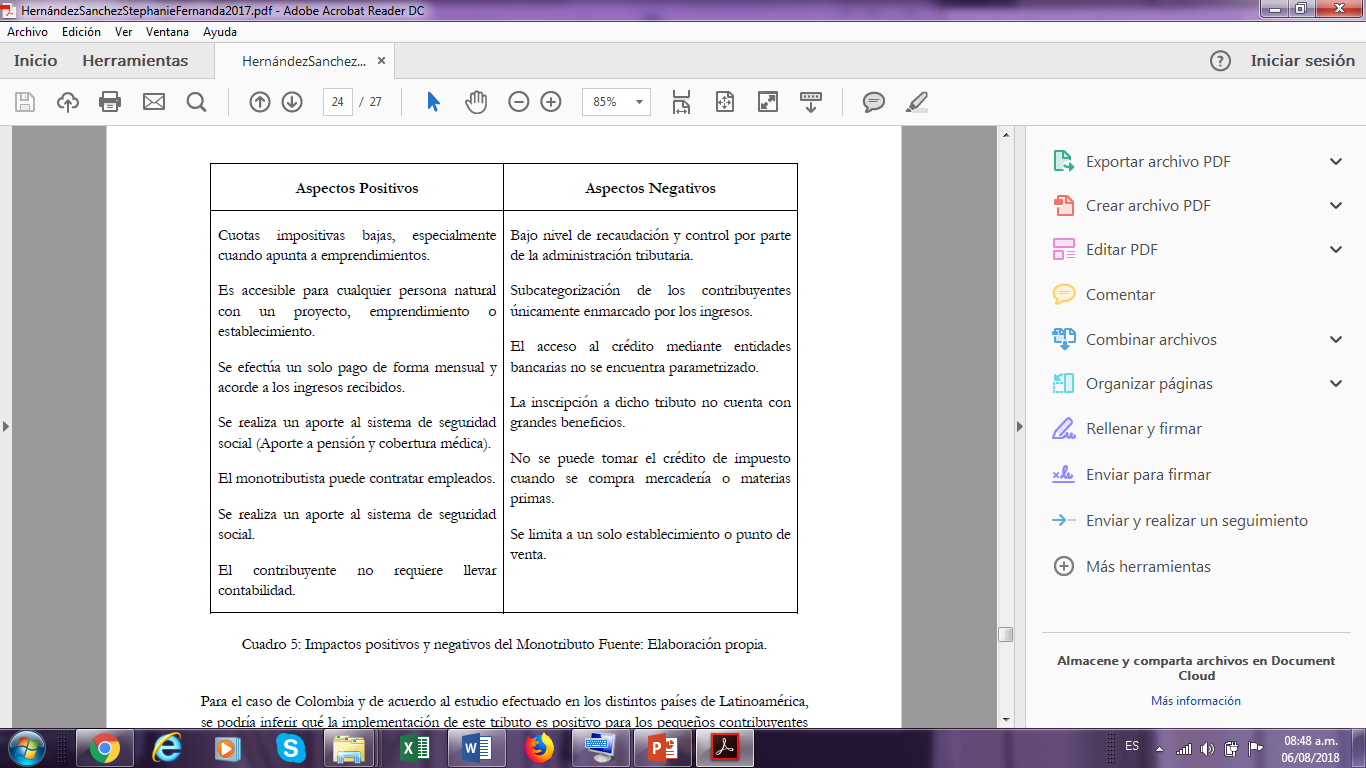 5.2. Marco ContextualLa investigación propuesta se delimita dentro del contexto del Municipio de Popayán, dentro del Departamento del Cauca, específicamente en el centro histórico de la ciudad de Popayán, donde se evidencia afluencia de microempresarios y donde está el foco de la economía informal.5.2.1 Departamento del CaucaEl departamento, está dividido administrativamente en 42 municipios, siendo su capital Popayán. Se ha agrupado en siete subregiones como parte de la estrategia de planificación con enfoque diferencial territorial.Como parte del enfoque territorial supra-departamental el Departamento del Cauca integra el denominado “Nuevo Eje Cafetero de Calidad” con más de 250 mil hectáreas producidas, junto a Nariño y Huila, generando un impacto económico directo en más de 210 mil familias.  Así mismo, el Cauca es uno de los departamentos núcleo del MACIZO COLOMBIANO, junto a Nariño, Huila, Caquetá y Putumayo, produciendo el 70% del agua dulce que se consume en el país (Plan de Desarrollo 2016 – 2019. p 22).Demografía y Población La población del Departamento, para el año 2016, según los datos conciliados en las Proyecciones de población municipales 2005-2020 del Departamento Administrativo Nacional de Estadísticas DANE, es de 1.391.836 personas distribuidas en los 42 municipios de los cuales el 50,65% de la población son hombres y el 49,35% mujeres. Lo que representa una tasa de crecimiento promedio del 0,89% anual. En relación con el total nacional, la proyección es de 48.747.708 personas, con una tasa de crecimiento del 1.11% promedio anual. 5.2.2 Municipio de PopayánPopayán es la capital del Departamento del Cauca en la República de Colombia, se encuentra a una altitud de 1.738 metros sobre el nivel del mar, msnm, con una temperatura media de 19° C, se localiza a los 2°27' norte y 76°37'18" de longitud oeste del meridiano de Greenwich. La población estimada es de 270.000 habitantes aproximadamente en su área urbana.    La extensión territorial es de 512 km². Debido a que cuenta con una altura de 1.737 msnm (medidos en la plazuela de la iglesia de San Francisco) y muy cerca al Ecuador tiene una temperatura media de 18 ° a 19 °C durante todo el año, alcanzando temperaturas máximas en los meses de julio, agosto y septiembre en horas del mediodía, hasta 29 °C y mínimas de 10 °C en horas de la madrugada en verano.     La ciudad tiene como principales fuentes hídricas los ríos Blanco, Ejido, Molino, Las Piedras, Cauca, Negro, Mota, Pisojé, Clarete, Saté y Hondo, de los que de cuatro de estas abastece su acueducto municipal para llevar agua potable a casi la totalidad de su población.    Por su ubicación sobre la Falla de Romeral que atraviesa el país de sur a norte en la zona andina, tiene una alta actividad sísmica que ha dado lugar a varios terremotos a lo largo de su historia, el más reciente sucedió en la mañana del Jueves Santo del 31 de marzo de 1983.   Popayán limita al oriente con los municipios de Totoró, Puracé y el Departamento del Huila; al occidente con los municipios de El Tambo y Timbío; al norte con Cajibío y Totoró y al sur con los municipios de Sotará y Puracé. La mayor extensión de su suelo corresponde a los pisos térmicos templado y frío (Plan de Desarrollo 2016 – 2019).5.2.3 Comuna de PopayánEsta subdivida en  nueve (9) comunas del Municipio de Popayán, la ubicación del sitio objeto de estudio está delimitado en la  comuna 4, la cual comprende los siguientes aspectos.La comuna 4, es la segunda más poblada en cuanto al número de habitantes se refiere, 30.533 que representan el 15% del total de la población, con una densidad de 121 habitantes por hectárea, La mayor parte de sus áreas están desarrolladas, el 91% del área total de la comuna está construida. La mayoría de estos barrios pertenecen a los estratos 3, 4 y 5. En esta comuna se concentran gran parte de las actividades económicas como comerciales y productivas necesarias para el desarrollo de otras comunas, los barrios pertenecientes a la comuna 4 son: Argentina, Bosques de Pomona, Caldas, Centro, Colombia I, Colombia II, Edificio Dorado, El Achiral, El Cadillal, El Empedrado, El Liceo, El Patio, El Prado, El Refugio, Fucha, Hernando Lora, La Pamba, Las Américas, Loma Cartagena, Los Álamos, Moscopán, Obrero, Pomona, Provitec I Etapa, Provitec II, Etapa, San Camilo, San Rafael Viejo, Santa Catalina, Santa Inés, Santa Teresita, Siglo XX, Valencia, Vásquez Cobo  (P.O.T, Municipio de Popayán, documento técnico, p 533).   A continuación se presentara la ubicación del departamento del Cauca, del municipio de Popayán, comuna 4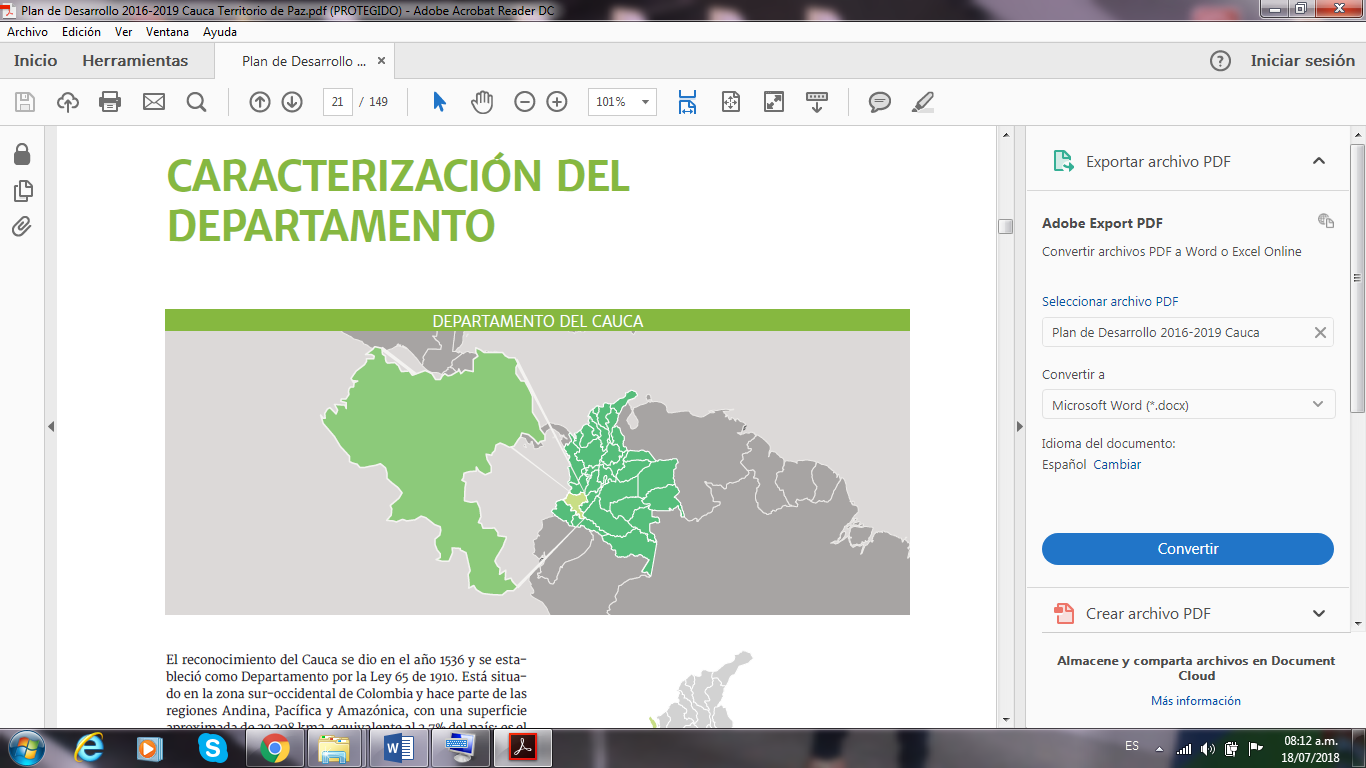 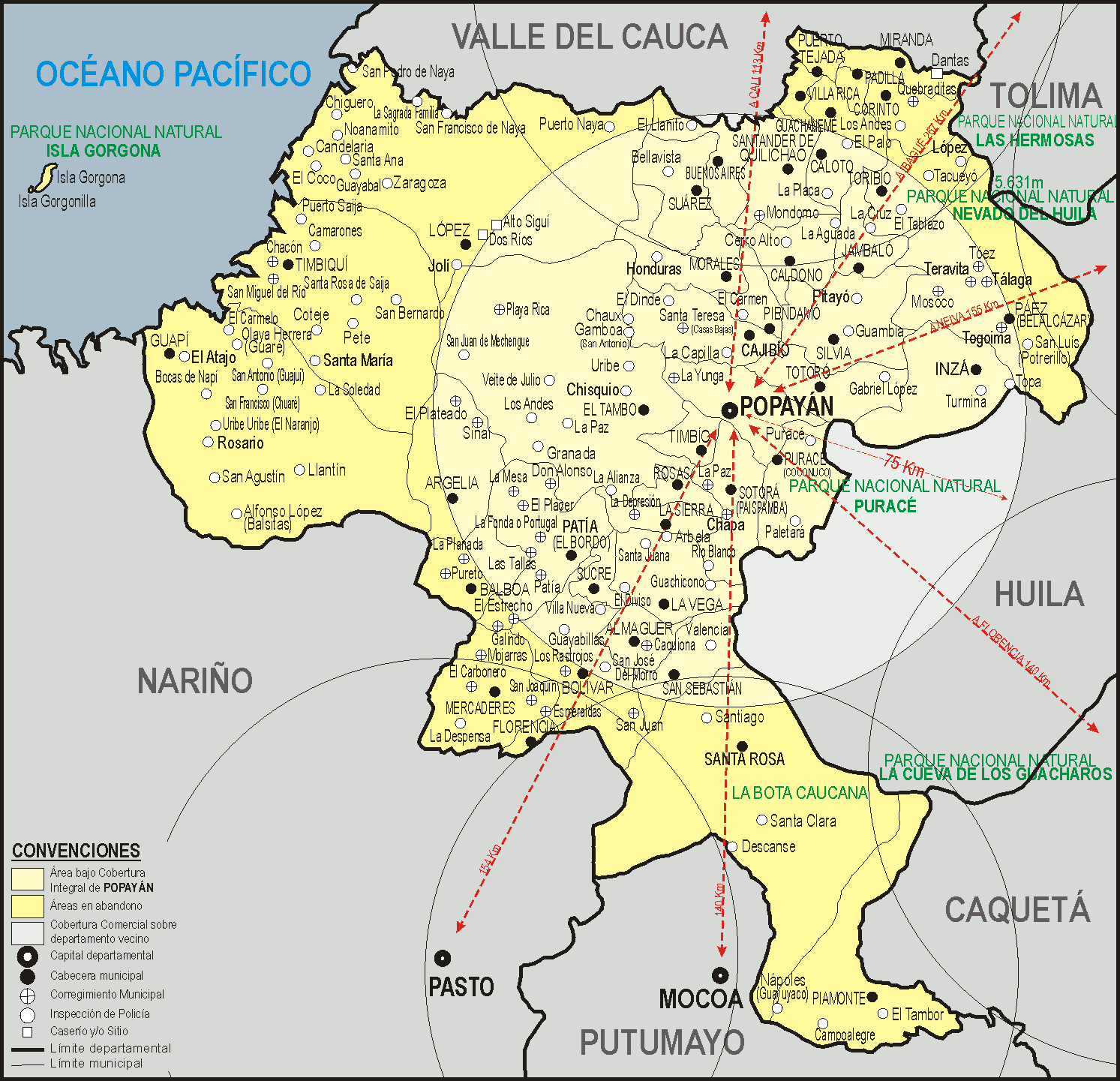 Figura 1 y 2. Ubicación Colombia y departamento del CaucaFuente Plan de Desarrollo 2016 – 2019 p, 21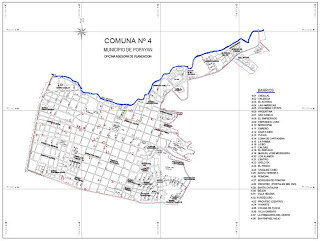 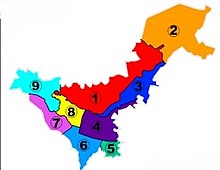 Figura 3 y 4. Ubicación subdivisión de comunas y comuna 4 Fuente Plan de Desarrollo 2016 – 2019 p, 216. Metodología6.1. Tipo de investigaciónSegún se ha citado para esta investigación es de tipo descriptiva, debido a que se busca recolectar datos respecto a un grupo de personas dedicadas  a la venta de bienes al por menor, en donde se analizaran todos los datos recolectados, teniendo en cuenta todo el entorno en el que se encuentran, sus características y necesidades; logrando determinar los beneficios o desventajas que se presentan con los cambios que se realizaran en la reforma tributaria. Por consiguiente el tipo de estudio corresponde al Descriptivo, porque busca especificar propiedades o cualquier otro fenómeno que sea sometido a análisis; mide o evalúa diversos aspectos, dimensiones o componentes del fenómeno a investigar, desde el punto de vista científico. Es decir, “en el estudio descriptivo se selecciona una serie de cuestiones y se mide cada una de ellas independientemente, de esta manera se describe lo que se investiga y los conceptos a medir se convertirán en variables (Bernal, 2006, p 112).6.2. Diseño de Investigación.El Diseño de enfoque investigativo está enmarcado en “Mixto”, en donde la parte cualitativa y cuantitativa, aborda experiencias, interacciones y pensamientos presentes en una situación específica y la manera como son expresadas por los actores involucrado (Hernández, 2001).La Investigación Cuantitativa, pretende recolectar información con base a métodos estandarizados; para el análisis de la información se utilizará la estadística descriptiva, con el fin de presentar los resultados en tablas de distribución de frecuencias, gráficas e interpretación de los datos a través de la encuesta e instrumentos. Con respecto al estudio cualitativo, intenta hacer una aproximación global de las situaciones sociales para explorarlas, describirlas y comprenderlas de manera inductiva; es decir, a partir de los conocimientos que tienen las diferentes personas involucradas en ellas y no con base en hipótesis externas (Bernal, 2006, p 113). Este enfoque es utilizado para describir la realidad tal como es, buscando conceptos que puedan definirla, es decir los individuos que comparten un mismo contexto no están aislados, sino que interactúan entre sí, compartiendo el significado que tienen de sí mismos y de su realidad; cada experiencia es particular así guarde relaciones estructurales o históricas, con conjuntos más extensos de población6.3. Caracterización de la población objeto de estudioEn el municipio de Popayán, hay un alto número de comerciantes en el centro de la ciudad, los cuales se dedican a la venta de bienes y productos, en donde se estima que la mayor parte de sus ingresos depende de la enajenación  de estos, este comercio cubre en gran porcentaje las necesidades de consumo del municipio.Por lo anterior se debe realizar una muestra representativa para conocer la población objetivo.6.4. Técnicas de recolección de datosLa técnica que se va utilizar para esta investigación es la encuesta realizada de manera personal a través de visitas a los establecimientos básicamente enfocados a pequeños microempresarios del centro del municipio Popayán.Los instrumentos que se van a utilizar son: El cuestionario con preguntas que mezclan variables subjetivas y objetivas acompañado de un folleto informativo acerca del nuevo impuesto brindando a los comerciantes al por menor más claridad sobre el monotributo.La información será recolectada de personal administrativo del ente objeto de estudio,   para ello se digitara en un archivo de Excel para poder así dar a conocer de una manera más eficiente el análisis y control de los resultados.6.5. Métodos de InvestigaciónLa presente investigación se realizará teniendo en cuenta las siguientes fases con sus respectivas actividades.Fase I. Revisión Documental.Actividades.Revisión de autores y marco Normativo sobre el Monotributo Fase II. Socialización del Impuesto Actividades:Visitas a las Pymes del centro del municipio de PopayánSocialización del folleto informativo del Monotributo “ Ley 1819 de 2016”Desarrollo de la estrategia didáctica “crucigrama”Fase III. Recolección de la Información.En esta fase se hará con base a dos técnicas de recolección de datos.La Encuesta. Instrumento de informaciónLa entrevista ( semiestructurada)Actividades1. Elaboración y aplicación de una encuesta a los comerciantes2. Elaboración y aplicación de una entrevista semiestructurada Fase IV Análisis de la InformaciónActividades:Análisis de los datos estadísticos: tabulación, graficación e interpretación de la información.6.6. Fuentes y Técnicas para la Recolección de la Información El procedimiento para la recolección de la información se efectuó a través de la aplicación de encuestas direccionadas a las fuentes primarias y secundarias.6.6.1. Fuentes Primarias. Se inició el proceso de intervención a través de una entrevista semiestructurada a los comerciantes Posteriormente se adoptaron dos (2) instrumentos para la recolección de la información: 6.6.2. Fuentes secundarias.  Se recopila la información a través de registros, base de datos, al igual que información en libros, folletos, normatividad  de Monotributo “Ley 1819 de 2016 y consulta por internet.6.7. Tratamiento de la Información    La información recolectada se procesara utilizando el programa Microsoft Office Excel, en el cual se tabulará los datos obtenidos y se generan gráficas que permiten visualizar los datos estadísticos.6.8. Desarrollo de la Metodología   De acuerdo con la caracterización de la población objeto de estudio en el municipio de Popayán  hay un alto número de comerciantes al por menor que se dedican a la venta de diferentes productos, en donde se estima que la mayor parte de sus ingresos depende de la venta de estos, este comercio cubre en gran porcentaje las necesidades de consumo del municipio, este tipo de negocio en su mayoría se encuentra ubicado en comuna 3, 4 y 5, específicamente en la comuna 4, que es la correspondiente al centro de la ciudad de Popayán .   La presente investigación,  tuvo como base estadística la información obtenida de un Estudio de Identificación de Potenciales Beneficiarios de un Programa de Formalización, el cual fue elaborado por la Cámara de Comercio del Cauca en el año 2016, y también de  la información de comerciantes al por menor de la  comuna 4,  siendo la de mayor flujo de este tipo de negocio, se hizo más sencilla la obtención de datos, intentando en lo posible llegar a los efectos reales que conllevo este estudio tributario en este tipo de contribuyentes.El  estudio se enfocó en el tamaño de la zona de la influencia de 1.143 microempresas informales que diligenciaron el formulario único y se catalogaron como “pequeñas empresas” al ejercer una actividad económica legal sin cumplir con los requisitos exigidos en la Ley 232 de 1995, la cual dictamina las normas y requisitos necesarios para el funcionamiento de los establecimientos comerciales. El marco operativo del estudio se enmarcó en la ciudad de Popayán en su estructura está constituida por 27 sectores, 270 secciones y 2.493 manzanas (Cámara de Comercio & BID, 2016). El objetivo del operativo de campo fue identificar a los microempresarios informales, por ello fue necesario en este estudio visitar a todos los establecimientos localizados seleccionados y aplicar el formulario único a quienes se ajustaron a las características predeterminadas por la coordinación del proyecto (Cámara de Comercio & BID, 2016, p. 18).El resultado del trabajo de campo arrojó un total de 5.127 visitas realizadas y distribuidas entre 3.733 microempresas formales y 1784 informales, de los cuales 1,143, accedieron  diligenciar el formulario único, los restantes 641 se catalogaron como rechazados (Cámara de Comercio & BID, 2016, p. 19).  Según la caracterización del estudio de identificación de Potenciales Beneficiarios del Programa Formalización BID, se clasificó la información por actividad, cantidad y participación, expresada en la siguiente tabla 3Tabla 3. Actividades Económicas de las Microempresas Informales. Clasificación CIIU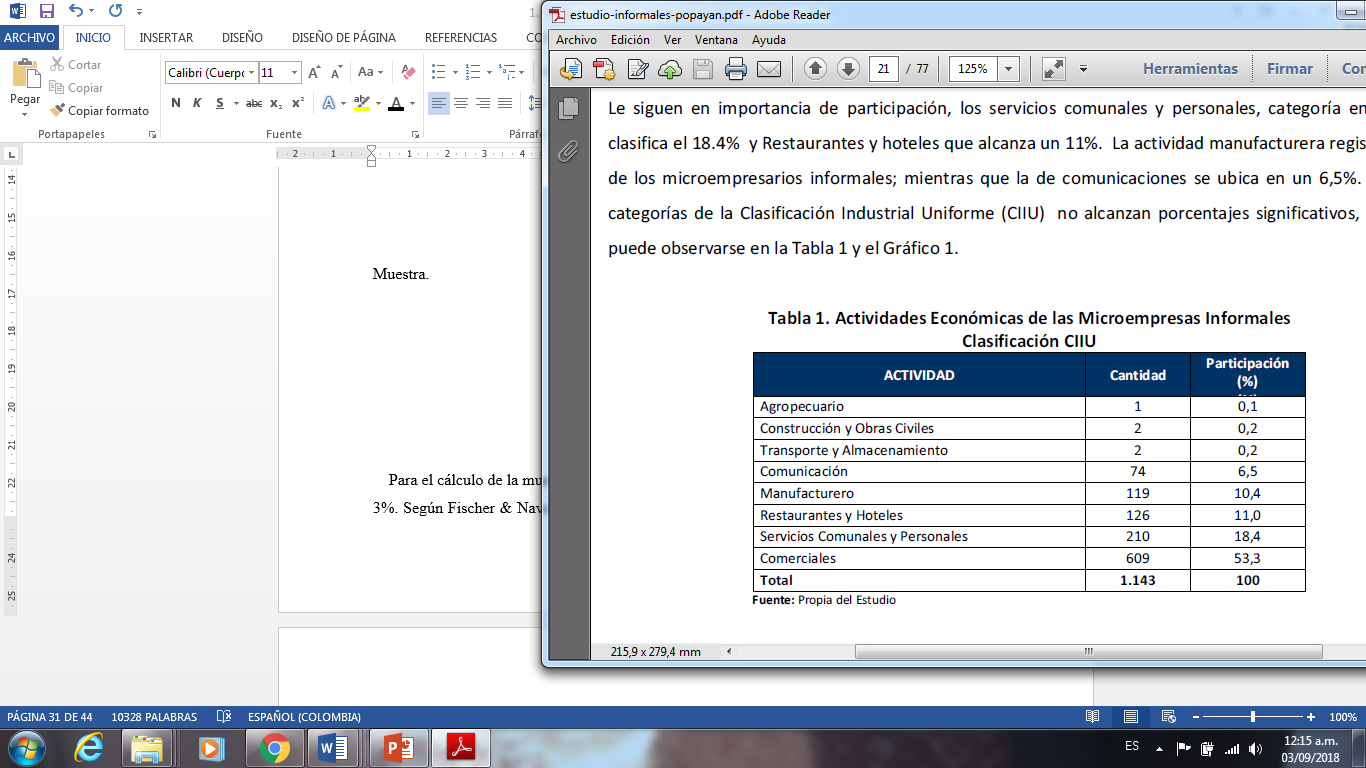 Fuente: Cámara de Comercio (2016) Estudio de Identificación de Potenciales Beneficiarios del Programa Formalización. p. 21Los datos recolectados evidencian la importancia del denominado sector terciario o de servicios, en donde se clasificaron el 89.4% del total de las microempresas informales. En este sentido se tuvieron en cuenta las actividades relacionadas con el Comercio, lo que prima es la existencia de establecimientos articulados con tiendas de abarrotes 53.3%, seguido de servicios comunales y personales 18.4%, hoteles y restaurantes 11,0% y comunicaciones 6.5%.Muestra de la población.   Para el cálculo de la muestra se tomará un nivel de confianza del 96% y un margen de error del 5%. Según Fischer & Navarro (1994, p. 39) definen en su libro “Introducción a la Investigación de Mercado“ la fórmula para calcular el tamaño de la muestra en poblaciones fínitas.     A continuación se mostrará la fórmula del muestreo.Muestreo.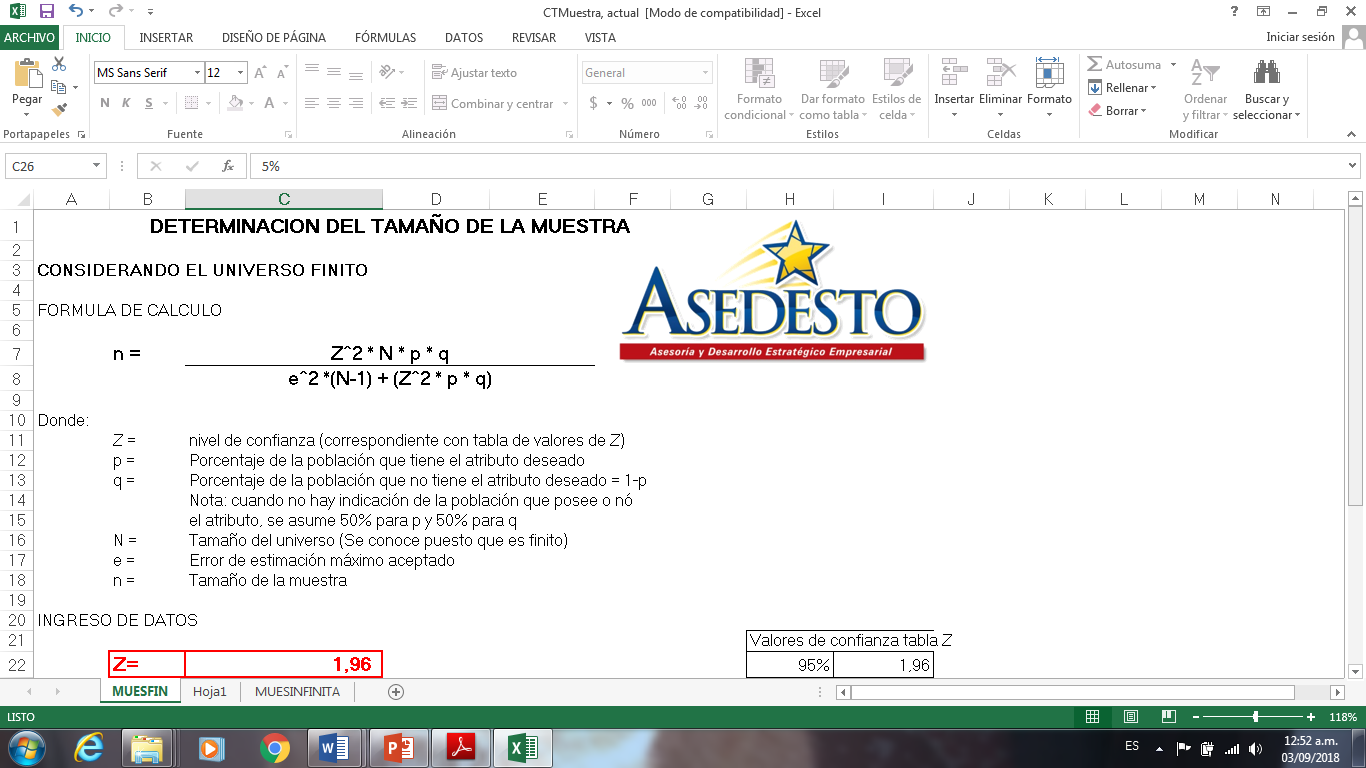 La fórmula queda simplificada de la siguiente manera:Desarrollo de la fórmula.Ingreso los datos Formulada tomada de Asedesto (Asesoría y  Desarrollo Estratégico Empresarial, disponible en: asedesto.com/documents/CTMuestra.xlsTotal número de en cuentas por realizar                                   Encuestas a realizar. Muestra representativa de la población. Tabla 4 Ficha Técnica de la Investigación. Muestra Representativa de la población Comerciantes Informales del centro del municipio de Popayán  Fuente: Elaboración propia. Septiembre del 2018   Técnica: Encuesta realizada de manera personal a través de visitas a cada uno de los establecimientos del centro del municipio de Popayán.  Instrumento: Cuestionario de 14 preguntas, 13 de ellas cerradas y una (1) abierta que mezclan variables subjetivas y objetivas  acompañado de un folleto informativo acerca del  impuesto brindando a los comerciantes al por menor más claridad sobre el monotributo.   Para la recolección de los datos del presente estudio, se obtuvo la información por medio de una encuesta, la cual fue aplicada a los diferentes comerciantes al por menor  del centro  del municipio de Popayán,  teniendo como objeto saber si son beneficiarios de este impuesto, si cumplen con  la aplicación  de la Ley 1819 de 2016 para el tratamiento Tributario del Monotributo   La información que fue recolectada de los establecimientos de comercio de la comuna  4 (centro) del municipio de Popayán, se digita en un archivo de Excel, de esta forma  dar a conocer de  manera más eficiente el análisis y control de los resultados.La encuesta realizada a los comerciantes al por menor de la comuna 4 del  centro de comercio se presenta a continuación: Encuesta a Comerciantes informales del CentroMunicipio de PopayánLa presente  Encuesta tiene como objetivo recopilar información para fundamentar el trabajo de grado  de la investigación titulada “Impacto de la Ley 1819 de 2016 para el tratamiento Tributario del Monotributo en los Comerciantes Informales del centro del municipio de Popayán,  por dos estudiantes de la Facultad de Ciencias Contables Programa de Contaduría de la Fundación Universitaria de Popayán.La información suministrada consignada en este instrumento es confidencial y será utilizada solo para fines académicos.Instrucciones: Marcar con una X las respuesta emitidas por los encuestados.1. Aspectos sociodemográficos Sexo de la persona encuestada  M        F  Rango de Edad:     18 a 30 años        31 a 40 años            41 a 50 años           51 a 60 añosMás de 60 años.2. Tipo de Negocio.Local Comercial  _____   Tienda ______ Almacenes  ______        Otro _____3. Tipo de actividad económica 3.1. Venta de alimentos procesados3.2. Venta de comidas 3.2. Ropa y zapatos.3.3. Mantenimiento y reparación de celulares       y computadores.3.4. Servicio de internet.3.5. Venta de celulares y accesorios. 4. ¿Puede mencionar usted algunos de los impuestos vigentes que conoce?_________________      _______________     __________________     _____________________________________      _______________     __________________     ____________________5 ¿Tiene usted conocimiento sobre el impuesto del Monotributo?  Si             No Si su respuesta es sí, describa que entiende sobre Monotributo. ________________________________________________________________________________________________________________________________________________________________________________________6. ¿Cuenta usted en este momento con RUT actualizado?  Si             No 7. ¿Su establecimiento se encuentra inscrito en cámara de comercio?  Si             No 8 ¿Se encuentra usted afiliado a una caja de compensación familiar?  Si             No 9 ¿Está usted afiliado a alguna entidad de salud?  Si             No 10 ¿Si se encuentra afiliado, bajo qué régimen se encuentra?  Subsidiado              Contribuyente 11 ¿Sus ingresos mensuales se encuentran entre?a. $  500.000     a   $ 1.200.000b. $ 1.201.000  a    $ 1.600.000c. $ 1.601.000  a    $ 2.000.000d. $ 2.101.000  a    $ 2.500.000e. $ 2.501.000  a    $ 3.000.000e. $ 3.101.000  en adelante12 ¿Actualmente tiene movimientos bancarios y préstamos?  Si             No 13 ¿Considera que es importante estar al día con los impuesto para obtener beneficios del Estado.  Si             No 14. Que debería hacer el gobierno para que ustedes se inscriban en la SAT1 y pague sus impuestos de manera voluntaria?Facilitar la inscripción           Implementar forma de pago sencilla           Facilitar créditosMenos trámites                      Combatir la corrupción                                 otro Gracias por su colaboraciónEstudiantes: Ana Milagros Suaza                    Pablo Andrés Pantoja VianaFacultad de Ciencias Contables Programa de ContaduríaFundación Universitaria de Popayán        Entrevista semiestructurada A propietarios de establecimiento Comerciantes informalesCentro Municipio de PopayánLa presente  entrevista tiene como objetivo recopilar información con preguntas abiertas,  para fundamentar  la investigación titulada “Impacto de la Ley 1819 de 2016 para el tratamiento Tributario del Monotributo en los Comerciantes Informales del centro del municipio de Popayán,  por dos estudiantes de la Facultad de Ciencias Contables Programa de Contaduría de la Fundación Universitaria de Popayán.La información suministrada consignada en este instrumento es confidencial y será utilizada solo para fines académicos.1. Nombre del establecimiento comercial. ____________________________________________2. Actividad económica _____________________________________3. Domicilio Fiscal/ Comercial ________________________________4. Teléfono ____________   ____________________5. Fecha de inicio de la actividad económica  _________________________________________4. Es empleador o es único dueño Si ____  No ____5. Información del local.5.1. El local es propio _____ Arredramiento ______5.2. El local tiene todos los servicios públicos. Cuales?__________________________________5.3. El local o la actividad informal la realiza en que horarios-Todos los días ____ Lunes a viernes ___ Fines de semana _____ 5.4. Cuantas horas tiene abierto su local.	_________5.5. Cuál es el valor de los activos totales  	__________5.6. Cuáles son los artículos que comercializa __________________    ___________________________________________      _______________________    ____________________________5.7. Los productos los adquiere a través de: Mayoristas __________ Distribuidores __________ Supermercados y/ o grandes superficies   ___________ y otros ___________5.8. Los proveedores están ubicados en: Ciudad de Popayán _____ En la región ________ fuera de la ciudad _______ Donde?  ____________________________________________________5.9. Cuantos proveedores tienen? 1 _____ 2 _____  3  _____  4 _____  5 _____ más de 6 ____5.10. Sus proveedores le otorgan crédito. Si  _____    No  ______5.11. Cuando hace un pedido los proveedores generalmente se lo entregan: El mismo día _______ Entre 2 y 5 días. Entre más de 15 días ____ Otro _____5.12. Como determina el valor final de los productos de acuerdo a la competencia  _____6. Información Contable.6.1. Lleva un control en forma manual o sistematizada de sus ingresos  _____________________6.2. Manejan registros contables.7. Considera importante tributar a un impuesto que tenga beneficios como el monotributo, quisiera conocer más sobre este impuesto.____________________________________________________________________________________________________________________________________________________________________________________________________________________________________________________________________________________________________________________________________________________Gracias por su colaboraciónEstudiantes: Ana Milagros Suaza                    Pablo Andrés Pantoja VianaFacultad de Ciencias Contables Programa de ContaduríaFundación Universitaria de PopayánSocialización del folleto informativo del Monotributo “ Ley 1819 de 2016”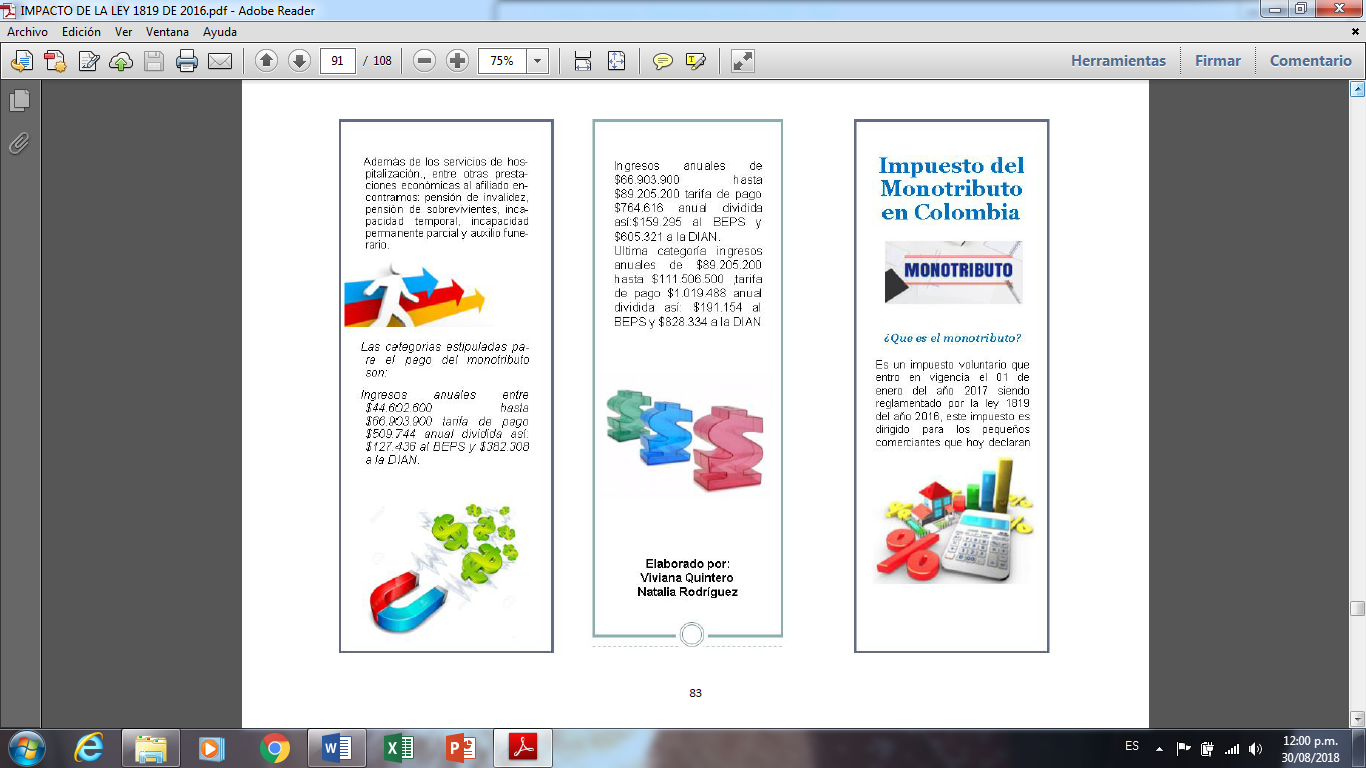 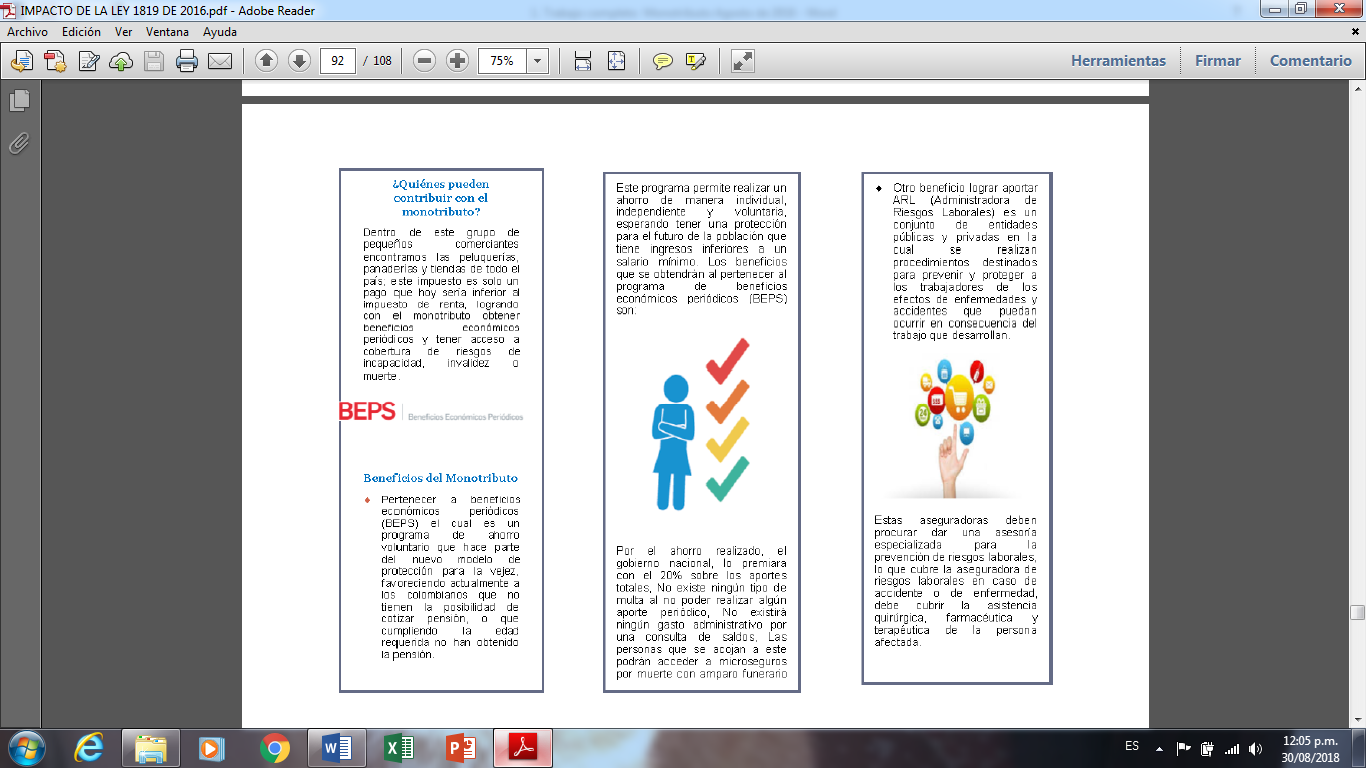 BibliografíaAcosta., J. (2016.). Economía/impuestos. Que es el monotributo de la reforma tributaria.Bernal, Cesar Augusto. . (2006.).  Metodología de la Investigación para la administración, economía humanidades y ciencias sociales. Segunda edición. 2006, p. 112 Cárdenas, M, (2011). Economía. –Min hacienda. Propondrá  tres categorías de monotributo. en la reforma tributaria. 234978. Carrasco, M. (2016). La republica.co/el-monotributo-el-potencial-de-lo-simple-sencillo y amigable 456366. El-monotributo-el-potencial de-Lo-simple-sencillo-y-amigable. P.45Chaumont, &León, (2011)Decreto 1650, (2016). Del  9 de octubre  2017. Capítulo 23 del Título 1 de la Parte 2 del libro 1 y los Anexos No. 2 y 3,al Decreto 1625 de 2016, Único Reglamentario en Materia Tributaria, para reglamentar los artículos 236 y 237 de la ley 1819 de 2016.Departamento de Comunicación y Educación Económica y Financiera del Banco de la República. (2017). La información en el mercado laboral colombiano. En: Reportes del Emisor: Investigación e información económica. Octubre, 2017. No. 197, p. 1 – 8. ISSN: 01240625.Cámara de Comercio (2016) Estudio de Identificación de Potenciales Beneficiarios del Programa Formalización BID, 6 (75).Gómez, Mauricio; Miller, Alejandra; Rivera, Isabel (2006). Análisis y predicción de la economía del Cauca1960-2005. Proyecto SITEC. Editorial Universidad del Cauca, 160p.Junguito, R. (2012). La Republica. Obtenido de la Republica.Nueva Reforma Tributaria. (2016). En Ley 1819 de 2016 (pág. 175). Unión Ltda.Ley 1819 de 2016 (Diciembre 29). Reforma Tributaria Estructural, Bogotá, D. C., jueves, 29 de diciembre de 2016. Diario Oficial. Disponible en internet. http://www.gydconsulting.com/userfiles/Ley-1819-29-dic-16-Reforma-Tributaria-Diario-Oficial-50101.pdfPlan de Desarrollo 2016 – 2019. “Cauca Territorio de Paz”.  Contexto General del Departamento. Gobernación del Cauca – Republica de Colombia  p 22Plazas, J... (2015).Historia de los impuestos en Colombia. Plazas, J. (2015). Historia-de-los-impuestos-en-Colombia. Obtenido historia-de-los-impuestos-en-Colombia Presidencia.PRONUS. (2015).  Propuesta para el Diseño e Implementación del Monotributo en Colombia. [online]. [Citado 07 octubre 2016]. Disponible en: http://www.bancadelasoportunidades.gov.co/documentos/Documentaci%C3%B3n/monotributo.pdfRomero, (2016). Noticias y publicaciones- Obtenido de noticias y publicaciones.Rodríguez, J. R. (2009). Revista impuestos. Obtenido de legal.legisSalim, (2006). Estudio archivos monotributo. Santamaría, M. C., & López Obregón, C. (06 de Abril de 2017). Anexos Cronograma de ActividadesFuente. Elaboración propia presente investigación. Año 2018Z1.96p95%q5%N1.143e5%Título de la InvestigaciónImpacto de la Ley 1819 de 2016 para el tratamiento Tributario del Monotributo en los Comerciantes Informales del centro del municipio de Popayán  Sitio de investigaciónCentro de Comercio de municipio de PopayánPeríodo de la InvestigaciónJulio a Octubre del 2018Responsable de la InvestigaciónANA MILAGROS SUAZAPABLO ANDRÉS PANTOJA VIANAInicio de Actividades1 de Julio de 2018Finalización20 de Octubre de l 2018Duración4 mesesTécnica de Recolección de datosEncuesta estructura, preguntas cerradas. Entrevista semiestructurada Población Universal 3.733 microempresas formalesPoblación muestral1.143. Microempresas informalesElemento muestralMicroempresarios al por menor ubicados en el centro del Municipio de PopayánAlcanceZona urbana del Municipio de Popayán, actividad comercial. Nivel de confianza de la formula muestreo95%Margen de error5%Tipo de muestreo Fórmula para las universos finitos Número de Encuestas69Tipo de Preguntas13 Cerradas  y 1 abiertaNúmero de preguntas de la Encuestas14MESESJulioJulioJulioJulioAgostoAgostoAgostoAgostoSeptiembreSeptiembreSeptiembreSeptiembreOctubreOctubreOctubreOctubreActividades1234123412341234Reconocimiento del entorno y situación problemaElaboración y presentación del anteproyectoSustentación del anteproyectoRecolección información fuente primaria y secundariaSocialización del folleto informativo “Monotributo” a los MicroempresariosAplicación de instrumentos de recolección  de datos Encuestas Realización de entrevistas semiestructuradaClasificación de los datos tabulación, graficación e interpretación de datos.Analisis de la información obtenidaPresentación de resultados Analisis comparativo con la ley 1819 de 2016 y los resultados obtenidosPresentación del trabajo de gradoCorrecciones y ajustesPresentación de evidenciasElaboración y presentación  del articuloSustentación del trabajo de grado